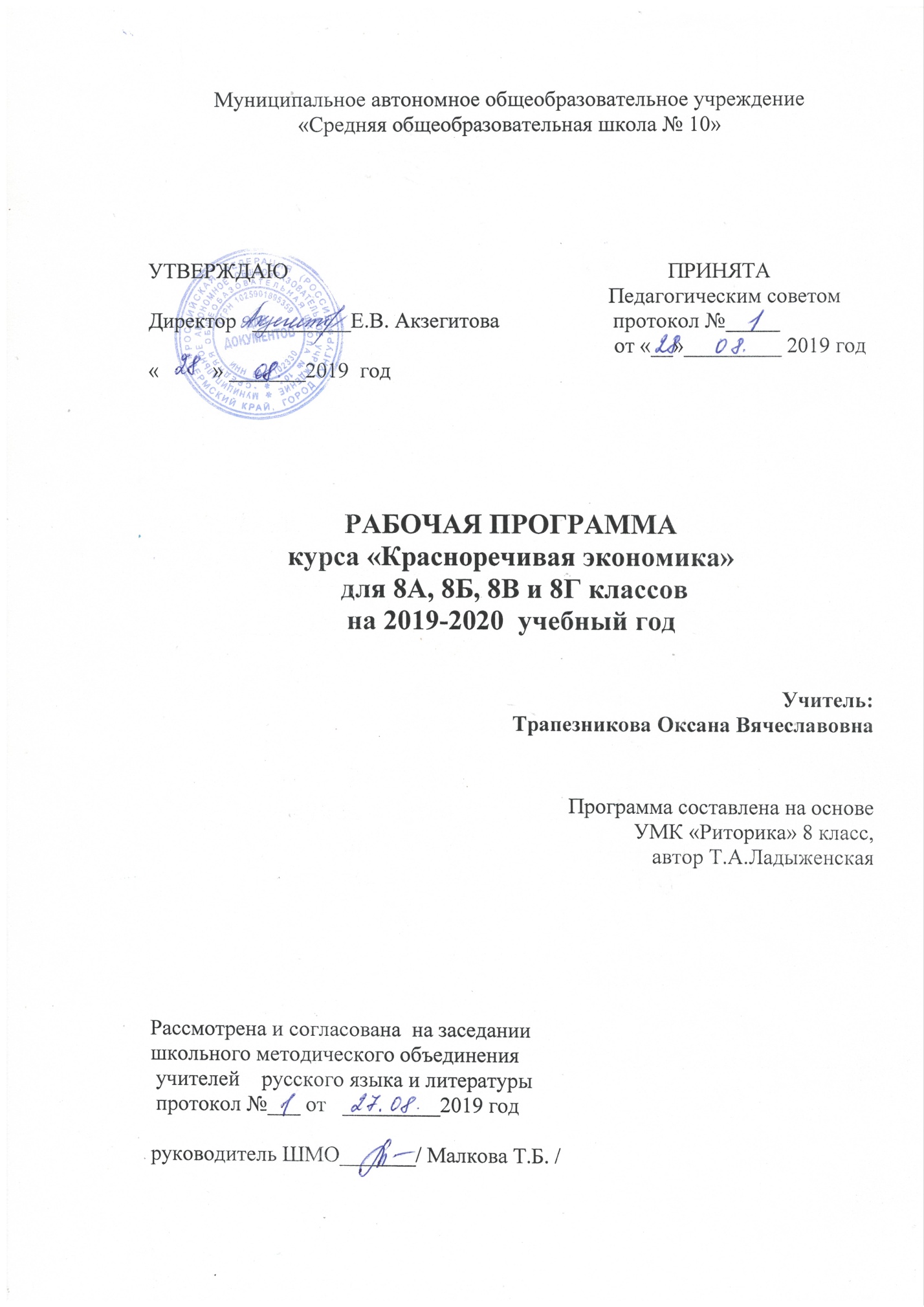 	Пояснительная запискаРабочая программа  курса «Красноречивая экономика» составлена в соответствии со следующими нормативно-правовыми инструктивно-методическими документами: федеральный государственный образовательный стандарт общего образования, утверждённый приказом Министерства образования России от 17.12.2010 № 1897 «Об утверждении федерального государственного образовательного стандарта основного общего образования»;программа по риторике для общеобразовательных учреждений (Автор Т.А. Ладыженская);учебный план МАОУ «СОШ № 10»      Программа рассчитана на 9 часов, предназначена для учащихся 8 класса, ранее не изучавших риторику как учебную дисциплину.        Предлагаемый  курс направлен на формирование коммуникативных (риторических) умений. Этот практикоориентированный предмет выполняет важный социальный заказ – учит успешному общению, то есть взаимодействию людей в самых различных сферах деятельности.      Эффективное общение – это результативное общение, при котором реализуется коммуникативное намерение, коммуникативная задача (интенция) как практического, так и духовного плана.       Цель курса: обучение умелой, искусной речи, ориентирование в ситуации общения; определение своих коммуникативных задач; повышение речевой и языковой культуры.      Задачи элективного курса «Красноречивая экономика»:формирование коммуникативных компетенций восьмиклассников;формирование представления о речевой культуре и ее роли в жизни людей;способствование усвоению  учащимися основных правил  нормативной речи на разных уровнях;обучение ориентироваться в ситуации общения, учитывать адресат, формулировать своё коммуникативное намерение, определять свои коммуникативные удачи и неудачи.     В рабочей программе курса  выделены два смысловых блока.     Первый блок – «Общение» – даёт представление осущности того взаимодействия между людьми, которое называется общением; речевой (коммуникативной) ситуации; качестве речи;культуре общения, его психологических аспектах.Сведения этого блока развивают умения школьников ориентироваться в ситуации общения, определять речевую задачу, оценивать степень её успешной реализации в общении.      Второй блок – «Речевой практикум»» – даёт возможность практики речевой деятельности по заданной теме, подразумевает отработку навыков монологической речи и диалога. Так как риторика как учебный предмет имеет практическую направленность, то большая часть времени на занятиях уделяется проектной деятельности.    Используются специфические приёмы работы: риторический анализ устных и письменных текстов, речевая ситуация, риторические задачи, дыхательная и артикуляционная  гимнастики, риторические (коммуникативные игры) игры.Таким образом, преподавание курса основывается на системно-деятельностном подходе как основном способе получения знаний и развития коммуникативных умений: школьники анализируют примеры общения, реализуют свои высказывания в соответствии с изученными правилами, практикуются  в продолжительной  монологической речи.Учебно-тематический планСодержание тем учебного курса    Введение 1ч.   Чему учит риторика. Зарождение риторики как науки. Выдающиеся  ораторы истории.    Общение 3 ч.    Что такое общение? Коммуникативная задача. Речевая ситуация. Правила для слушающего.  Способы и приемы слушания.  Правильная речь. Хорошая речь. Богатство языка и богатство своей собственной речи. Разные виды точности, лексическое богатство речи. Как важно начать. Развернутый ответ.     Речевой практикум 5 ч.     Публичное выступление. Построение основной части ответа. Доказательства, аргументы, примеры. Концовка ответа. Ключевые слова для доказательства мысли. Проектная деятельность. Самопрезентация. Формы самопрезентации. Аргументация собственного мнения. Понятие социальной рекламы.	Личностные, метапредметные и предметные результаты освоения курсаЛичностные результаты отражаются в индивидуальных качественных свойствахучащихся, которые они должны приобрести в процессе освоения курса «Красноречивая экономика»- понимать культуру речи;- знать систему речевого тренинга;- освоить приемы ораторского мастерства и законы риторики.Предметные результаты изучения курса отражают опыт учащихся в публично-творческой деятельности:- строить свою речь в соответствии с языковыми нормами;- устранять ошибки и недочеты в устной речи;- использовать логику и выразительность речи в общении.	Метапредметными результатами изучения курса является формирование следующихуниверсальных учебных действий (УУД):Регулятивные УУД:- понимать и принимать учебную задачу, сформулированную учителем;- планировать свои действия на  этапах работы над публичным выступлением;- осуществлять контроль, коррекцию и оценку результатов своей деятельности.Познавательные УУД:- понимать и применять полученную информацию при выполнении заданий;- проявлять индивидуальные творческие способности при сочинении публичноговыступления.Коммуникативные УУД:- включаться в диалог, в коллективное обсуждение, проявлять инициативу и активность,работать в группе;- слушать собеседника;- договариваться о распределении функций и ролей в совместной деятельности,- формулировать собственное мнение и позицию;- осуществлять взаимный контроль.	Перечень учебно-методического обеспеченияСписок литературыГорелов И.Н., Житников В.Ф., Зюзоко М.В., Шапова Л.А. Умеете ли вы общаться? – М.: Просвещение, 2011 г.Грудицина Н.Г. Азбука общения: книга для учащихся. – М.: Просвещение, 2010 г.Ладыженская Т.А. Живое слово.  – М.: Педагогика,  2010 г Львова С.И. Язык в речевом общении. – М.: Просвещение, 2012г.CD-ROM  Коммуникативные игры и речевые ситуации. –  М.: Просвещение-МЕДИА, 2010 гКалендарно-тематическое планированиеСодержаниеКол-во часовВведение1Общение3Речевой практикум5ИТОГО9№Название документаАвторГод1Программа по риторике 5-11 классы  М.: БалассЛадыженская Т.А.2012 г.2Методические рекомендации для учителя. Школьная риторика. 8  класс. М.: БалассЛадыженская Т.А., Ипполитов Н.А., Вершинина Г.Б. и др..№ТемаРезультат деятельности учащихся1Введение. Что такое риторика?Знать определение понятия риторика, историю развития науки, имена знаменитых риторов; уметь определять основные компоненты коммуникативной (речевой) ситуации. 2Общение. Речевая ситуация. Виды общения.Мимика.  ЖестыУметь приводить примеры важности общения в жизни людей, восстанавливать и описывать речевую ситуацию на основе текста рисунка, фрагмента фильма. Уметь правильно использовать разные виды мимики и жестов в зависимости от ситуации общения. Анализировать мимику и  используемые жесты.3Скороговорки. Правила артикуляции.Произносить скороговорки. Регулировать громкость голоса, выделять главные по смыслу слова. Знать назначение данных жанров, применять правила артикуляции, тренировать артикуляционный аппарат.4Речевая деятельность.Правила слушающего и говорящего.Определять, в какой мере соблюдаются правила для слушающего/пишущего; определять вид слушания и приемы слушания; критически оценивать слушание собеседников.Находить отклонения от норм в устной и письменной речи; искоренять ошибки в своей собственной речи.5Урок-практикум «Умение договориться»Уметь работать в группе, оценивать работу других, уметь использовать психологические аспекты общения.6Урок-практикум «Услышать себя со стороны»Уметь использовать обращения в этикетных диалогах, выбирать способ обращения, вступать в речевое общение в соответствии с нормами этикета.7Проект-самопрезентацияРазличать речевые жанры, представлять человека и представляться самим.8Игры на коммуникациюУметь сжато излагать исходный текст, создавать комплимент и похвальное слово, используя языковые средства в соответствии с ситуацией общения.9Урок-зачётОбобщение и практическое применение  видов речевой деятельности